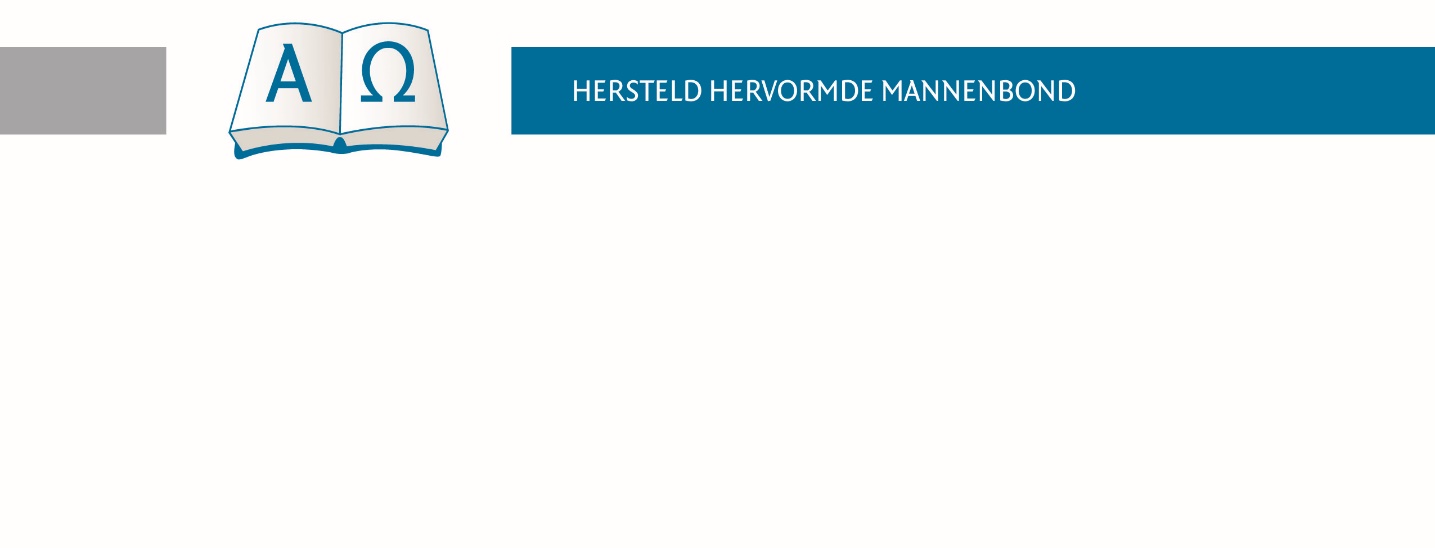 Opgericht op 22 oktober 2011 te LunterenOnderwerp: Algemeen Jaarverslag 2016-2017Geachte leden,In het Huishoudelijk Reglement van de Hersteld Hervormde Mannenbond is in artikel 8 lid 2 opgenomen dat het Bondsbestuur in de Ledenvergadering verslag doet over de werkzaamheden gedurende het verenigingsjaar. Als verenigingsjaar is de periode oktober 2016 - oktober 2017 aangehouden. Dit verslag wordt geduid als het Algemeen Jaarverslag 2016-2017 van de Hersteld Hervormde Mannenbond.Van de BestuurstafelIn het verslagjaar is het bestuur vijf keer in vergadering bijeen geweest op: 28 oktober en 2 december 2016 en 3 februari, 12 mei en 8 september 2017. Een extra bijeenkomst was nodig ter voorbespreking van het initiatief om te komen tot een landelijke Reformatieherdenking op zaterdag de 28e oktober 2017Vanuit het bestuur zijn de volgende bijeenkomsten bezocht: Bondsdag Hersteld Hervormde Vrouwenbond 6 oktober 2015 te Lunteren; Bondsdag Christelijk Gereformeerde Mannenbond 8 oktober 2015 te Nijkerk en Bondsdag Ned. Hervormde Mannenbond op G.G. 29 oktober 2015 te Putten. De Bondsdag van de Mannenverenigingen van de Gereformeerde Gemeenten, 12 november 2015 te Woerden is eveneens bezocht.Vanwege ziekte heeft dhr. E. Diepeveen de uitzending van ds. C.P. van der Bas op 11 november 2016 te Woudenberg niet bij kunnen wonen. Namens de Mannenbond heeft hij telefonisch de uitgezondene sterkte en Gods zegen toegewenst. Aan de Bond van de Mannenverenigingen van de Gereformeerde Gemeenten is op 19 mei 2016 een brief verzonden om hen hartelijk te feliciteren met het 25 jarig Bondsjubileum op 12 mei 2017.Dhr. J.D. van Vugt heeft op 22 november 2016, namens de Mannenbond het 40 jarig bestaan van de Mannenvereniging te Zuilichem-Brakel bezocht. Ds. J.C. den Toom heeft op 19 april 2017 van uitgever Royal Jongbloed namens de Hersteld Hervormde Mannenbond de zogenaamde ‘Mannenbijbel’ in ontvangst genomen.Per brief d.d. 18 november 2016 heeft de Dienst van het Koninklijk Huis de Mannenbond bedankt voor de vriendelijke woorden uitgesproken op de Ledenvergadering 2016.BestuurssamenstellingDaar het aantal classes met ingang van 1 januari 2016 met één is verminderd, heeft het Bondsbestuur besloten ook het aantal afgevaardigden met één te verminderen. Concreet betekent dit dat dhr. J. Bruinekreeft uit Lunteren, die in 2017 aftreden is, zich niet meer herkiesbaar stelt. Ds. J.C. den Toom en dhr. A.J. Doorn zijn op de Ledenvergadering 2017 aftredend en beide voor de laatste periode van drie jaar herkiesbaar.BijbelstudiemateriaalBegin 2017 zijn de eerste Bijbelstudies door de Hersteld Hervormde Mannenbond uitgebracht. De studies gaan over het boek Jona en zijn opgesteld door ds. J.C. den Toom. De tweede serie komt in najaar 2017 uit en gaat over het Bijbelboek Jacobus en wordt opgesteld door ds. H. Verheul uit Woudenberg. Om de kosten te drukken is niet gekozen voor het uitgeven van boekjes maar het online beschikbaar stellen van het studiemateriaal. ReformatieherdenkingD.d. 31 oktober 2017 is het 500 jaar geleden dat Maarten Luther zijn 95 stellingen vasthechtte aan de deur van de slotkapel te Wittenberg. Met dé drie andere mannenbonden wordt een gezamenlijke Reformatieherdenking gehouden. De mannenbonden zijn: de Mannenbond van de Gereformeerde Gemeente; de Bond van Christelijk Gereformeerde Mannenverenigingen en de Bond van Hervormde Mannenvereniging op Gereformeerde Grondslag. Deze bijeenkomst wordt gehouden op D.V. zaterdag de 28e oktober 2017 in de Oude Dorpskerk te Putten. Sprekers zijn: Prof. dr. A. de Reuver en Prof. dr. A. Baars.Regionale samenwerkingOp 26 januari 2017 is voor de regio Midden en Oost een bijeenkomst te Kesteren gehouden. Spreker was ds. W. Nobel en het onderwerp: ‘Ars moriendi’ de Latijnse uitdrukking voor ‘De kunst van het sterven.’De verenigingen van classis Zuid-West hebben op 4 april 2017 de regiovergadering te Poortvliet gehouden. Dhr. A. Kraal hield een inleiding over het onderwerp: ‘De nodiging tot het Levende water’ n.a.v. Joh. 7 : 37 en 38.Op 28 maart 2017 is voor de regio Noord-Veluwe  een bijeenkomst te Putten gehouden. Ds. M. van Reenen uit Oldebroek hield een lezing over: ‘Doop-Belijdenis en Avondmaal’. Zicht op de KerkDe kosten voor het blad Zicht op de Kerk zijn € 1.400,= per jaar. Als Mannenbond hebben we dan 2 pagina’s (700 woorden) per kwartaal. Gezien de omvang van de begroting gaat het om een substantieel bedrag. Daar het echter voor het geheel van de kerk belangrijk is dat ook de Mannenbond een bijdrage levert, en zodoende werkt aan de zichtbaarheid, is afgesproken de bijdrage te beperken tot eens per half jaar, waardoor de kosten halveren. Afgesproken is de vrijkomende middelen van € 700,= per jaar, aan te wenden om indien noodzakelijk de jaarlijkse regionale bijeenkomsten van mannenvereniging te ondersteunen.Jonge MannendagD.d. 17 juni 2016 is te Lunteren de tweede landelijke Toogdag voor jongere mannenbroeders gehouden. De leeftijdsgrens is tussen de 26 en 40 jaar. Sprekers waren ds. P. den Ouden uit Katwijk aan Zee en ds. J.R. van Vugt uit Kruiningen. Het onderwerp was: Je werk én je leven. Er waren twee referaten. De eerste ging over het onderwerp vanuit Bijbels perspectief beschouwd en het tweede over de balans tussen je werk en jé leven. Er waren ca. 60 jonge mannen aanwezigen. D.d. 9 september ’17 heeft een evaluatiegesprek plaatsgevonden.Ledenvergadering 2016Op zaterdag 15 oktober 2016 is te Lunteren de ledenvergadering gehouden. Voor verdere informatie wordt verwezen naar het verslag daarvan.Toogdag  2016Ds. J.C. den Toom opende om 10:30 uur de Toogdag met het laten zingen van psalm 27: 1 en 5 en gebed en de schriftlezing uit 1 Johannes 1. Nadat de voorzitter zijn meditatie had uitgesproken, werd dhr. A.J. van Doorn het schrijven aan Zijne Majesteit voorgedragen. Ds. W. Pieters hield een referaat over: Het Woord gegeven. Het tweede referaat werd gehouden door dr. P. de Vries over: Het Woord onderzoeken. Er waren ca. 180 aanwezigen. De uitgewerkte referaten staan op de website en in het landelijke kerkblad is een verkorte versie van beide lezingen opgenomen.Lidmaatschap  VerenigingenDe MV uit Oosterwolde is lid geworden. Bij enkele verenigingen is het ledenaantal behoorlijk gedaald.OverdrachtDe communicatie met de leden van de Bond gaat vooral via persoonlijke contacten. Daarnaast is er een website: http://www.hersteldhervormdekerk.nl/mannenbond. Alle mogelijke informatie is daarop te vinden. Tweewekelijks wordt een korte overdenking op de website gezet.Uitgaande van het Woord van God en de Belijdenisgeschriften hoopt de Mannenbond met alle artikelen, bijbelstudies etc. door te geven, wat van oude tijden af het geloof van de kerk der eeuwen is geweest. Dit doen wij uit dankbaarheid voor wat de Koning der Koningen ons als kerk A.D. 2017 in het Hervormde voorgeslacht heeft nagelaten, met de intentie dit door te geven aan ons nageslacht. Gedenkt uw voorgangers, die u het Woord Gods gesproken hebben; en volgt hun geloof na, aanschouwende de uitkomst hunner wandel. Vaststelling  Aldus vastgesteld op de Ledenvergadering op zaterdag 30 september 2017 te Lunteren.Bestuur van de Hersteld Hervormde Mannenbond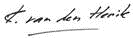 K. van den Herik | secretaris		ds. J.C. den Toom | voorzitterjaarAantal Verenigingen in de HHKVerenigingen Lid van de MannenbondLedenaantalMannenbond201157409002012574698020135847989201460491018201560491020201660491040201760501035